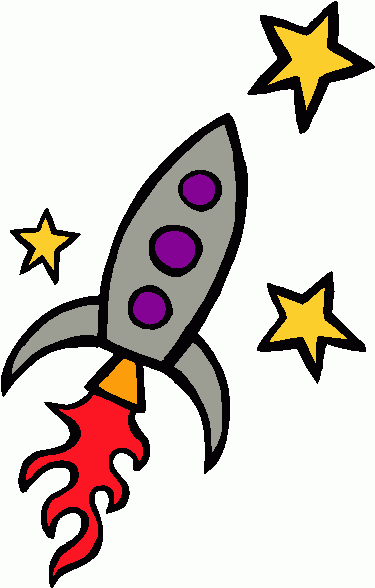 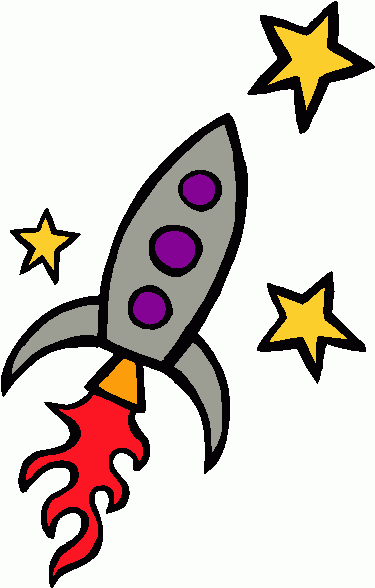 Covid19 Risk AssessmentMost people who are infected with Covid19 will experience mild symptoms, such as a cough and a fever, and will recover without the need for specialist treatment. Evidence suggests that children and adolescents are less likely to develop severe symptoms of the disease, but can still transmit the disease to others.The aim of this risk assessment is to reduce the risk of spreading Covid19 within the club as far as possible, by identifying and implementing measures that will help to keep staff, children and their families safe from infection.*High / Medium / LowTo reduce the spread of infection you should:Wash your hands regularly, using soap and water, for at least 20 secondsUse hand sanitiser, only If soap and water are not available, Use tissues, when sneezing or coughing and put them in the bin straight after useIf there are no tissues, use the crook of your armAvoid touching your eyes, nose and faceClean and disinfect regularly touched surfaces and objectsMaintain social distances, especially if someone appears to be unwellDo not attend the setting for 14 days, if you have been in contact with someone who has symptoms of Covid19Risk assessment conducted by: Ciara KeaneDate of risk assessment: 3rd September 2020Area for assessmentWhat is the risk?Risk level (H/M/L)What steps have you implemented to reduce the risk?Risk level (H/M/L)VenueFire safety proceduresAre changes to the way the building is used safe for children and staffFirst aid – are there adequate first aid supplies to meet the changed layout of the setting? Do you need additional first aiders?New practices will not be maintained, which will increase the risk of spreading Covid19Communal room, eg staff rooms, not complying with social distancing requirements and safe working practicesWaste building up, within the building, increasing the risk of infectionLimited ventilationMMMMM2 exits 1 big bubble and 1 bubble of 1. No changes to the roomAll staff will have first aid. All existing equipment is still present and no change neededWe have revised our daily environment check to include the new practices implemented, this should ensure that the new practices are maintained.No Communal roomBins will be emptied twice a day, and be disposed of in the external waste management facilitiesWhere possible, doors and windows will be kept open to improve ventilation within the building and therefore help reduce the risk of infectionLLLLLLMovement around the clubEntrances causing people to congregate, preventing social distancing.Overcrowding in room and hallwaysIncreased numbers at certain times of day, eg break and lunch, compromising social distancingSpread of virus due to numbers of people using the settingMHMMAll children will be collected at the gate and drop off. No parents allowed past main gate. Signs to remind of social distancing, and staff to remind of social distancing.The only risk would be for drop off and pick up but the school has a staggered start and finish so won’t be an issue. Staggered snack has been introduced to limit to maintain social distancing measuresWe will run activities outside, as far as possibleLLMMMMCleaning and reducing contaminationUse of play equipment for groups of childrenShared resources and equipment increasing the risk of infectionHandwashing facilities are insufficient for increased needsNot enough time for appropriate handwashingChildren not using suitable handwashing techniquesToilets being overcrowdedContaminated surface spreading the virusExcess equipment and soft furnishings which cannot be easily sanitisedAccess to suitable supplies of cleaning materialsStaff and children not understanding the need for good personal hygiene and handwashingMMMMMMMMMMChildren will wash hands before using play equipment and equipment will be cleaned after use, with sanitiserChildren will clean hands between activities and equipment will be cleaned after useNo need plenty of handwashing facilitiesAdditional time has been built into the schedule to allow for good handwashing techniques to be adopted. A member of staff of staff will supervise handwashing at the start of the day, during breaks and lunchtime. We use activities to demonstrate how quickly germs spread and how good handwashing techniques limit this – eg Glitter germs activity.Staff will monitor use of toilets and as far as possible, during the session, will encourage children to use a policy of one in, one out.Frequently-touched surfaces, such as handles, door plates, light switches, table tops and toys will be  regularly cleaned with anti-bacterial spray or wipes, before, during and after each session.Remove unnecessary furniture, equipment and soft furnishings and place into storage.The manager will source a suitable supply of cleaning materials and will find alternative suppliers as backup, should this be required. Stock takes will be undertaken on a weekly basis to ensure that suitable levels are maintainedPublic health posters will be displayed throughout the club, to convey the importance of these measuresMMLLLMMLLLStaffingManagers not having suitable training to enable to address the changed situation with confidenceStaff not fully understanding the changes that have been introduced, so not adopting safe practicesNot enough staff to meet the additional cleaning and supervision requirementsAre staff safe to work – including those with high risk factors, or other underlying health factors, or with vulnerable or shielding family members, or other increased risk factors – eg travelling to work by public transportAnxiety levels of staff, preventing them from attending workMMLLHManagers will access online Covid19 trainingStaff will be given training to address the changes and our daily environment checks will be updated to ensure that they don’t get overlooked. Training took place on the 2nd & 3rd of September 2020. Regular monitoring is in place tooThere is enough staff to carry out all changesStaff will be deployed in order to mitigate risks – ie those will increased risk will be deployed on kitchen duties, or outside. For those staff in the highest risk category, we will determine whether it is safe for them to return to work, or if they need to remain furloughed, until the risk subsides.We have provided training and reassurance and all senior managers are available when needed. Bank staff not available so to protect the integrity of the bubbles. All staff are monitored and any anxiety or if they are unable to work we will assess the processLLLMMMChildrenChildren with EHCPChildren unable to follow guidanceEarly years children not able to understand that they can’t mix with other groups within the setting – this may be a particular issue with siblings attendingMember of a group becoming unwell, with symptoms of Covid19Protecting vulnerable childrenChildren not remaining in their allocated groupsRisk of infection when parents sign children in and out of the clubStaff not accessing testing services, if they are symptomaticMMMHMLLMDiscuss with parents, whether or not it is safe for these children to attend the club at this time. If it is safe then individual risk assessments will be undertaken and appropriate support measures will be implemented.Use child friendly approaches to explain the need to follow guidelines – eg glitter germ activity to promote good handwashing techniques. Discuss with parents, to ensure that rules are reinforced at home. If the child is still unable to follow the guidance, we may have to withdraw their place at the club.Where possible, Early Years children will be located in a separate room, to limit the possibility of them mixing with the older children.If this happens, the child with symptoms will be separated from the rest of the children and their parents will be contacted to collect them immediately. Ideally the child should be kept in a well-ventilated location. If the member of staff caring for this child is not able to maintain a distance of 2 metres, then personal protective equipment should be used – eg disposable apron, mask and gloves. These should be disposed of following government guidelines.When the child is sent home, they will be advised to self-isolate and to arrange for a test, via the internet at NHS.UK or by phoning NHS 119A separate risk assessment will be undertaken in conjunction with the parents, before deciding if these children are safe to attend the club.Room dividers will be used to keep groups separate, but if a child repeatedly fails to stay within their group, we may ask parents to remove them from the club, and withdraw the child’s place for future sessionsA member of staff will sign children in and outStaff will all be given details of how to access testing services and will be advised not to come to work if they are symptomatic. If they do arrive at work, displaying symptoms of Covid19, they will be asked to go home and self-isolate for 7 days, or until the symptoms have gone.LLLLMMLMTransportManaging social distancing whilst transporting children to the club Use of public transportMLParents will be asked to transport children during the holiday, and not lift share. If we go on outings, we will, as far as possible walk in small, appropriately spaced groupsIf staff and children have to use public transport, they need to wear facemasks, and should use hand sanitiser before entering and upon leaving the transport.Provision of foodSpreading Covid19 during food productionCater staff understand the need for enhanced hygiene measuresProximity of children at snack time and risk of contamination of free to access foodsMHMKitchen facilities comply with the latest Covid19 guidance to reduce the risk of infection and contamination. Food that is produced on site complies with Covid19 health and hygiene guidanceCatering staff have undertaken training to help them meet the increased risks presented by Covid19Snacks will be taken in rotation, to prevent children from sitting too close together. Children will no longer be able to help themselves to foods during snack time unless they bring their own snack to the club. A member of staff serve the food to the children. CommunicationsParents, delivery drivers and other persons using/visiting the setting not understanding the revised procedures at the clubMPosters will be displayed at entry points to highlight the changes we have implemented. Newsletters will be sent to parents, specifying changes to proceduresSupplier not understanding or complying with the new arrangementsFailure to provide effective communication for staff and parentsParent aggression due to anxiety and stressMHHThe manager will email all suppliers with information about changes to arrangementsWe will update our website, and Facebook page weekly, or more often, if new arrangements are implemented. We will provide regular newsletters for parents and update a daily noticeboard, which will be situated outside the entrance, to keep parents up to date with daily events at the club. Staff will have regular meetings and daily briefings to ensure that they are kept up to We will aim date to reduce this by keeping parents well informed, but should the situation arise, we respond in a calm and controlled manner in order to de-escalate the situation